23.02.21WALT use reasoning and problem solving skills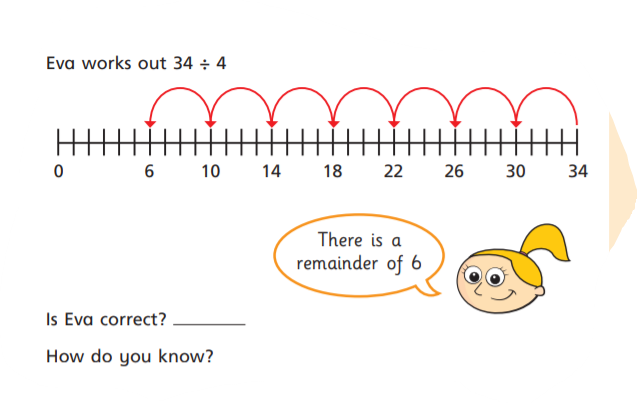 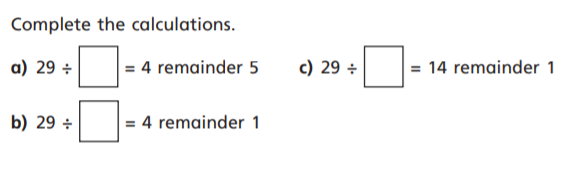 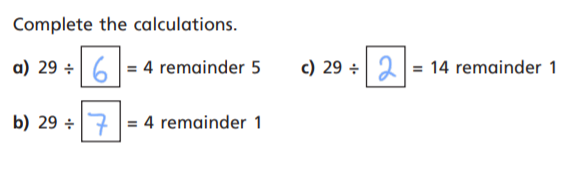 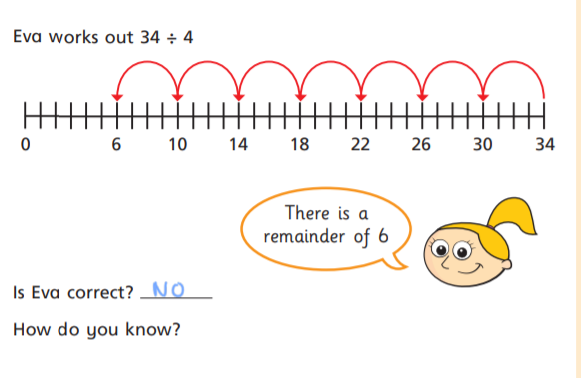 